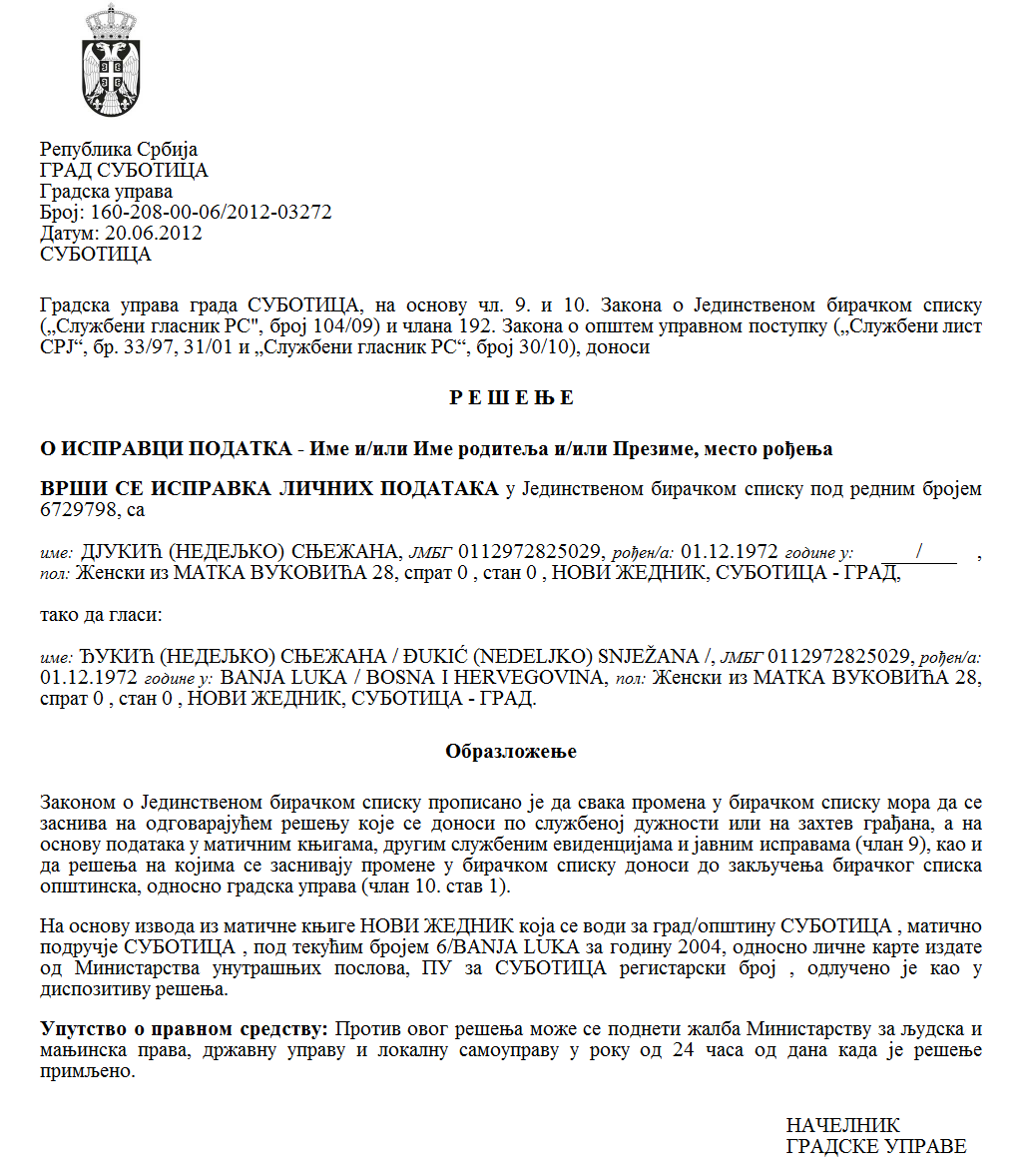 Република СрбијаАутономна Покрајина ВојводинаОпштина СентаОпштинска управа општине СентаБрој:66-__/2023-IIIДана:  ___. фебруара 2023. годинеС е н т аМ   А   Т   Е   Р   И   Ј   А   ЛЗА СЕДНИЦУ ОПШТИНСКОГ ВЕЋА ОПШТИНЕ СЕНТАПредмет: Предлог Решења о одобравању програма - пројеката за финансирање / суфинансирање годишњих програма рада и посебних програма спортских организација са територије општине Сента за 2023. годину Припремила:Јованка Ђуровић,дипл.правник Известилац:Зелић Александар члан општинског  већа за спорт и омладинуНачелник Општинске управе општине Сента           Едит Шарњаи Рожа, дипл. правникУВОДНО ОБРАЖЛОЖЕЊЕ:Скупштина општине Сента је дана 15. марта 2017. године донела Одлуку о одобравању и финансирању програма којима се задовољавају потребе и интереси грађана у области спорта у општини Сента („Службени лист општине Сента“, бр. 5/2017). Чланом 2. став 4 Одлуке овлашћује се Општинско веће општине Сента да доношењем посебних правилника ближе уређује услове, критеријуме и начин одобравања годишњих и посебних програма, начин категоризације спортских организација, а чланом 20. исте Одлуке овлашћено је за доношење одлуке о одобравању програма спортских организација и за доделу средстава за њихову реализацију. Општинско веће на основу овлашћења донело је Правилник о критеријумима и начину одобравања финансирања и суфинансирања програма из области спорта у општини Сента („Службени лист општине Сента“, бр. 3/2018, 1/2020, 6/2021) и објавило дана 09.02.2023. године на званичној интернет страници општине Сента Јавно обавештење о максималним расположивим износима у буџету општине Сента за финансирање годишњих и финансирање посебних програма за поједине области спорта у 2023. години. У складу са горе изложеним, а на основу Јавног обавештења и предлога Комисије за оцену годишњих и посебних програма из области спорта у општини Сента, предлаже се да Општинско веће општине Сента донесe следећи З А К Љ У Ч А КДоноси се Решење о одобравању програма - пројеката за финансирање / суфинансирање годишњих програма рада и посебних програма спортских организација са територије општине Сента за 2023. годину у предложеном тексту.Република СрбијаАутономна Покрајина ВојводинаОпштина СентаOпштинско веће општине СентаБрој: 66-____/2023-IIIДана: ___. фебруара 2023. годинеС е н т аНа основу члана 2. Одлуке о одобравању и финансирању програма којима се задовољавају потребе и интереси грађана у области спорта у општини Сента (“Службени лист општине Сента“, бр. 5/2017), Јавног обавештења о максималним расположивим износима у буџету општине Сента за финансирање годишњих и финансирање посебних програма за поједине области спорта у 2023. години, објављеног дана 09.02.2023. године и на основу предлога Комисије за оцену годишњих и посебних програма из области спорта у општини Сента, Општинско веће општине Сента , дана 21.01. 2023. године доноси следећеР  Е  Ш  Е  Њ  ЕA - I. Oдобравају се програми / пројекти којима се из буџета општине Сента за 2023. годину додељују средства за финансирање / суфинансирање програма по Јавном обавештењу о максималним расположивим износима у буџету општине Сента за финансирање годишњих и финансирање посебних програма за поједине области спорта у 2023. години, број 66-4/2023-III, који је објављен дана 09.02.2023. године на званичној интернет страници општине Сента:Програм / пројекат „Годишњи програм“ пријаву поднело  спортско удружење Кајакашки и рекреациони клуб  “Тисин цвет“ – Сента, под бројем 01/2023, укупан износ одобрених средстава је 1.903.798,22 динара;Програм / пројекат „Годишњи програм“ пријаву поднело  спортско удружење  Сенћански атлетски клуб “Сента“ – Сента, под бројем 02/2023, укупан износ одобрених средстава је 1.960.067,78 динара;Програм / пројекат „Годишњи програм“ пријаву поднело  спортско удружење Рвачки клуб “Сента“ – Сента, под бројем 03/2023, укупан износ одобрених средстава је 2.293.887,21 динара;Програм / пројекат „Годишњи програм“ пријаву поднело спортско удружење Рвачки клуб „Херкулес„ Горњи Брег, под бројем 04/2023, укупан износ одобрених средстава је 1.043.288,18  динара;Програм / пројекат „Годишњи програм“ пријаву поднело  спортско удружење Фудбалски клуб “Сента“ – Сента, под бројем 05/2023, укупан износ одобрених средстава је 1.302.002,35 динара;Програм / пројекат „Годишњи програм“ пријаву поднело  спортско удружење Будо клуб „Сента“ – Сента, под бројем 06/2023, укупан износ одобрених средстава је 925.716,53 динара;Програм / пројекат „Годишњи програм“ пријаву поднело  спортско удружење Рукометни клуб “Сента“ – Сента, под бројем 07/2023, укупан износ одобрених средстава је 863.144,87 динара;Програм / пројекат „Годишњи програм“ пријаву поднело  спортско удружење Кошаркашки клуб „Сента“ – Сента, под бројем 08/2023, укупан износ одобрених средстава је 833.144,87 динара;Програм / пројекат „Годишњи програм“ пријаву поднело  спортско удружење Пливачки клуб “Сента“ – Сента, под бројем 09/2023, укупан износ одобрених средстава је 1.260.351,26 динара;Програм / пројекат „Годишњи програм“ пријаву поднело  спортско удружење Ватерполо клуб „Сента“ – Сента, под бројем 10/2023, укупан износ одобрених средстава је 902.106,88 динара;Програм / пројекат „Годишњи програм“ пријаву поднело  спортско удружење Стонотениски клуб “Сента“ – Сента, под бројем 11/2023, укупан износ одобрених средстава је 1.786.739,85 динара; Програм / пројекат „Годишњи програм“ пријаву поднело  спортско удружење Фудбалски клуб „Торњош“ – Торњош, под бројем 12/2023,  укупан износ одобрених средстава је 387.429,13 динара; Програм / пројекат „Годишњи програм“ пријаву поднело  спортско удружење Шаховски клуб  “Сента“ – Сента, под бројем 13/2023, укупан износ одобрених средстава је 306.429,13 динара; Програм / пројекат „Годишњи програм“ пријаву поднело  спортско удружење Куглашки клуб Сента – Сента, под бројем 14/2023,  укупан износ одобрених средстава је 1.209.904,43 динара;Програм / пројекат „Годишњи програм“ пријаву поднело  спортско удружење Одбојкашки клуб “Сента“, под бројем 15/2023, укупан износ одобрених средстава је 205.143,31 динара;Програм / пројекат „Годишњи програм“ пријаву поднело  спортско удружење Фудбалски клуб “Кеви“, под бројем 16/2023, укупан износ одобрених средстава је 182.000,39 динара;Програм / пројекат „Годишњи програм“ пријаву поднело  спортско удружење Гимнастичи клуб „LINEA„ Сента, под бројем 17/2023, укупан износ одобрених средстава је 262.000,39 динара;Програм / пројекат „Годишњи програм“ пријаву поднело  спортско удружење  Шаховски клуб „Раднички“ – Торњош, под бројем 18/2023, укупан износ одобрених средстава је 138.857,48 динара;Програм / пројекат „Годишњи програм “ пријаву поднело  спортско удружење Шаховски клуб „Горењи Брег“, под бројем 19/2023, укупан износ одобрених средстава је 138.857,48 динара;Програм / пројекат „Годишњи програм“ пријаву поднело  спортско удружење Тениски клуб „Сента 1903“ Сента, под бројем 20/2023, укупан износ одобрених средстава је 553.122,49 динара;Програм / пројекат „Годишњи програм“ пријаву поднело  спортско удружење Клуб за боди билдинг “ТИТАН“ Сента, под бројем 21/2023, укупан износ одобрених средстава је 207.188,28 динара;Програм / пројекат „Годишњи програм“ пријаву поднело  спортско удружење Удружење спортских риболоваца „Сента“, под бројем 22/2023, укупан износ одобрених средстава је 76.285,83 динара;Програм / пројекат „Годишњи програм“ пријаву поднело спортско удружење Спортско удружење „Стреличарска дружина ARCUS“, под бројем 23/2023, укупан износ одобрених средстава је 46.285,83 динара;Програм / пројекат „Годишњи програм“ пријаву поднело  спортско удружење Стрељачки клуб „Сента“, под бројем 24/2023, укупан износ одобрених средстава је 46.285,83 динара;Програм / пројекат „Годишњи програм“ пријаву поднело спортско удружење Удружење Спорт За Све Општине Сента, под бројем: 25/2023, укупан износ одобрених средстава је 250.000,00 динара; Програм / пројекат „Годишњи програм“ пријаву поднело  спортско удружење Удружење педагога физичког васпитања и спорта општине Сента, под бројем: 26/2023, укупан износ одобрених средстава је 300.000,00 динара;Програм / пројекат „Годишњи програм“ пријаву поднело  спортско удружење Спортски савез општине Сента, под бројем: 27/2023, укупан износ одобрених средстава је 10.215.962,00 динара.II.  Табеларни преглед оцене програма из области спорта за 2023. годину са одобреним износима за суфинансирање годишњих пропрама спортских организација се налази у прилогу овог решења и чини његов саставни део.III. Подносиoци одобреног програма су у обавези да пре закључења уговора о реализацији програма ускладе финансијске  планове  програма и планове реализације програмских активности са висином додељених средстава и одобреним активностима на реализацији програма односно да доставе Комисији измену предложеног програма усаглашеног са висином одобрених средстава ,Б - I. Одобравају се бесплатни термини за тренинге и такмичења, као Посебан програм рационалног и наменског коришћења спорских објеката у јавној својини, у Спортској хали у Народној башти у Сенти следећим спортским удружењима:за реализацију редовног годишег програма:Кошаркашком клубу „Сента“, Рукометном клубу “Сента“, Одбојкашком клубу “Сента“, Будо клуб „Сента“ и Удружењу „Спорт за све општине Сента“ иза допунске активности ради услепшне реализације годишњих програма у зимском периоду:Сенћанском атлетском клубу и Фудбалском клуб Сента.II. Број термина коначно одређује председник општине Сента на предлог координатора Спортске хале и спортских организација.В. Председник општине Сента са подносиоцима одобрених програма закључује уговоре о реализовању годишњих и посебних програма са правом контроле и процене оправданости појединачних исплата, у складу свим мерама уведеним од стране државних и општинских органа.О б р а з л о ж е њ еСкупштина општине Сента је дана 15. марта 2017. године донела Одлуку о одобравању и финансирању програма којима се задовољавају потребе и интереси грађана у области спорта у општини Сента („Службени лист општине Сента“, бр. 5/2017). Чланом 2. став 4 Одлуке овлашћује се Општинско веће општине Сента да доношењем посебних правилника ближе уређује услове, критеријуме и начин одобравања годишњих и посебних програма, начин категоризације спортских организација, а чланом 20. исте Одлуке овлашћено је за доношење одлуке о одобравању програма спортских организација и за доделу средстава за њихову реализацију. Општинско веће на основу овлашћења донело је Правилник о критеријумима и начину одобравања финансирања и суфинансирања програма из области спорта у општини Сента („Службени лист општине Сента“, бр. 3/2018, 1/2020, 6/2021) и објавило дана 09.02.2023. године на званичној интернет страници општине Сента Јавно обавештење о максималним расположивим износима у буџету општине Сента за финансирање годишњих и финансирање посебних програма за поједине области спорта у 2023. години. У складу са горе изложеним, а на основу Јавног обавештења и предлога Комисије за оцену годишњих и посебних програма из области спорта у општини Сента, Општинско веће општине Сента је донело решење, као у диспозитиву. ПОУКА О ПРАВНОМ СРЕДСТВУ: Ово Решење је коначно.Број:  66-___/2023-IIIДана:  ___. фебруара 2023. годинеПредседник Општинског већа општине СентаРудолф Цегледи, дипл.инг.грађ.